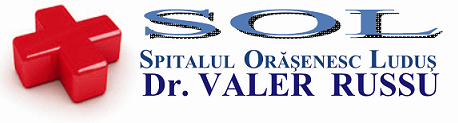 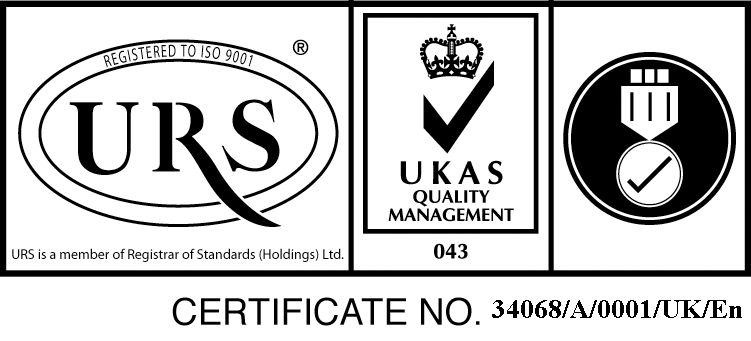 Str. B-dul 1 Decembrie 1918, nr.20, cod.545200, Ludus , Judet Mures, Tel./Fax. :0265-411889                                                 spludus@gmail.com ; www.spital-ludus.go.roNr.             /                                                                                                                                           Aprobat                                                                                                                                      Manager ,											    Ec.Utiu Claudia Caiet de sarcinipentru achiziţia de servicii de practica medicala si servicii conexe - servicii imbalsamare, in cadrul serviciului de anatomie patologica  al Spitalului Orasenesc Dr Valer Russu LudusCaietul de sarcini face parte integrantă din documentaţia de atribuire şi constituie ansamblul cerinţelor pe baza cărora se elaborează de către fiecare ofertant propunerea tehnică.  Propunerea tehnica trebuie sa indeplineasca cerintele si conditiile din caietul de sarcini, acestea fiind considerate minime si obligatorii. 	In situatia nerespectarii acestor cerinte si conditii, oferta este considerata neconforma.          1.   Persoana juridică achizitoareSpitalul Orasenesc”Dr.Valer Russu”, Sediu social:Ludus, B-dul.1 Dec.1918,Nr. 20, Cod postal 545200, Jud.Mures, Tel. 0265411889,  Fax 0265411889,  Cod fiscal 4323543, Cont IBAN RO97TREZ24F660601200109X, deschis la Trezoreria Ludus, reprezentat prin Manager Ec.Utiu Claudia si Director financiar-contabil  Ec.Lechintan Ramona.Obiectul achiziţiei        Incheierea unui contract de prestari servicii de practica medicala si servicii conexe-servicii de imbalsamare  , cod CPV  85120000-6  pentru asigurarea  imbalsamarii pacientilor decedati aflati la morga unitatii ,pentru perioada concediilor de odihna a personalului angajat ,la solicitarea unitatii  in  Serviciul de anatomie patologica -(morga)  al Spitalului Orasenesc “Dr.Valer Russu” Ludus.Obligatiile asumate de furnizorul de servicii medicale        Sa respecte criterile medicale de calitate a servicilor  prestate;        Sa respecte confidentialitatea prestatiei medicale;        Sa respecte drepturile pacientilor si principiul nediscriminarii precum si etica si deontologia profesionala        Sa factureze contravaloarea serviciile medicale prestate,  prin numarul de cazuri  efectuate si vizate de directorul medical  si aprobate de manager in vederea decontarii de catre spital;Modul de prezentare a oferteiOferta  va fi structurata pe doua categorii-Oferta tehnica-Oferta financiara Oferta tehnica va cuprinde documentele care certifica indeplinirea conditiilor din caietul de sarcini precum si a conditiilor de calificare cuprinse in Anuntul de participare simplificat pct 1-3 , si va fi introdusa intr-un plic sigilat. Oferta financiara ce va cuprinde tariful/caz va fi introdusa intr-un alt plic sigilat.Ambele plicuri se vor introduce intr-un plic mai mare sigilat pe care vor fi trecute datele de identificare ale ofertantului si specialitatea.Deschiderea ofertelor se va face de catre comisia de evaluare in data si la ora stabilite prin Anuntul de participare.  5. Criteriul de atribuire Atribuirea contractului se va face pe baza criteriului „preţul cel mai scăzut”.La preturi egale se reia competitia prin depunerea  altor oferte financiare in 24 de ore .  6. Modalitati de plata  - Plata se face cu ordin de plata prin Trezorerie, în termen de până la 60 zile calendaristice de la data primirii facturii (inregistrarea facturii la registratura achizitorului) .Intocmit                                                                                         VerificatDirector medical                                                                     Director financiar contabil Dr.Galdea Andreea                                                                 Ec.Lechintan Ramona 